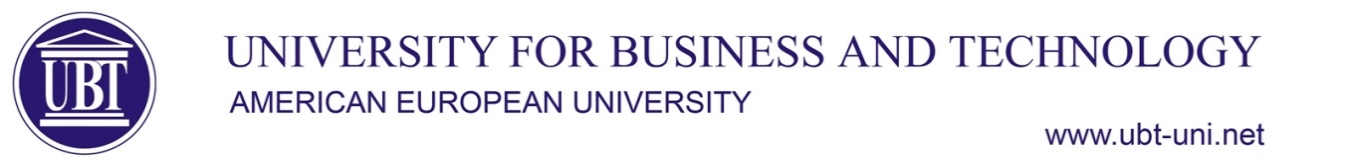 Law LLB ModuleLabor and Social Security LawType	                           Semester	           ECTS	            CodeMANDATORY (M)                 5                        5	              Law-B-039LecturerAssistantDr. Nehat Idrizi Judge (Distinguished Professor of Practise)Aims and ObjectivesThe course aims and objectives are as follows:Notification, preparation and training of future jurists, especially those who will work in institutions, referring to the field of work, to apply the most appropriate methods and more adequate for solving problems from this field. They will be able to apply these methods whether in the case of drafting laws from this field, but also in the case of use or borrowing laws from other countries, by adapted to our country and the requirements of the time.Learning OutcomesBy the end of the semester, students should be able to adress the following features of the Private International Law:Demonstrate an understanding of the main principles of the labor and social security law;Explain, and review the aspects of labor and social security law;Execute research related to labor and social security law;Apply the knowledge of labor law and social security law in practise and in court casesGather, analyse, and interpret legal questions related to labor and social security law..     ContentCourse Plan	                                                                                                       Week1. The concept of labor law                                                                               (I)2. definition of labor law                                                                                    (II)3. Sources of Iabor law                                                                                    (III)4. ILO                                                                                                               (IV)5. Collective employment law                                                                          (V)                                                                                                   6. Collective contracts                                                                                     (VI)                      7. Labor relations                                                                                            (VII)8. Employment contracts, staffing, leave, salaries and compensation           (VIII)                                                                                              9 Components, factors, and general notions of social justice                         (IX)10.Social policies                                                                                              (X)11. Sources and principles of social security law                                             (XI)12. Health insurance and social protection and right to insurance                                   13. Protection from unemployment                                                                 (XIII)14. Case study                                                                                               (XIV)15. Final Exam                                                                                                (XV)Teaching/ Learning Methods Teaching/ Learning Activities 	                                                           Weight (%)                                                                                             1.    Lectures	                                                                                          40%                                                             2.    Case studies exercises                                                                        20%                                                                       3.    Review                                                                                                 20%                                                                       4.    Guest speaker                           	                                                  20%          Assesment MethodsAssesment Activity	                                Number	   Week        Weight (%)1.     Review                               	                           1             14                   20%2.     Essay                                                             1              14                  15 %3.     Case study group discussion                        1               13                  15 %4.     Final examination                                           1              15                  40 %5.     Attendance                                                    15           1-15                10 %Sources and tools of concretization      Tools                   	                                                                            1.     Classroom Lectures	                                                                                           2.     Literature                                3.     Moodle 4.     Projector                                                                                                                              Workload and activities Activity                                                                Weekly hrs        Total workload    1.     Lectures	                                                                   2                      24                                                                            2.     Exercises                                                                     2                     243.     Review preparation                                                      1                    124.     Case study preparation                                                1                     125.      Essay preparation                                                            1                 12          6.      Preparation for final writen exam                                 1                     137.     Independent study                                                        2                      28                                              Literature / ReferenciesBasic Literature:Dr.Hava Bujupi-Ismajli, E drejta e punës, Prishtinë, 2014Zhan Pjer Labord, E drejta e Sigurimit Social, botuar në gjuhën shqipe nga Ars Lamina, me pëlqim të Autorit, 2011.Contact Nehat.idrizi@ubt-uni.net